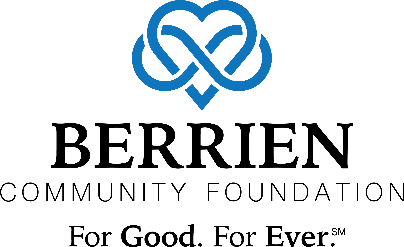 For Good Minor Grant-Project Budget FormOrganization Name:      			Project Name:      Amount Requested:         		Total Project Cost:      Budget Item Amount Total